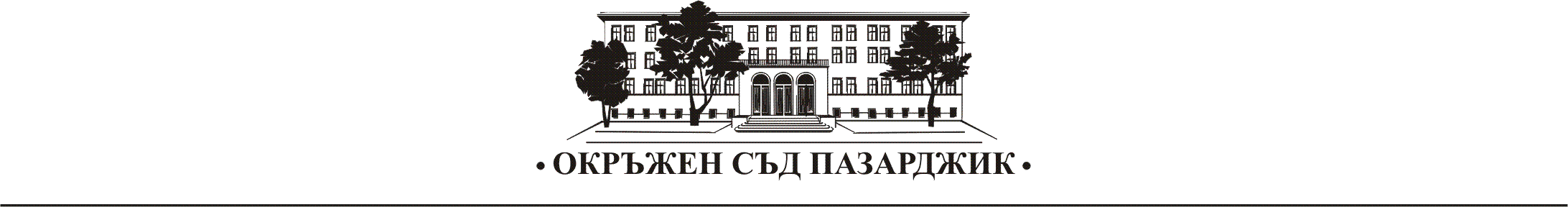     РЕПУБЛИКА БЪЛГАРИЯОКРЪЖЕН СЪД – ПАЗАРДЖИКПРЕДСТОЯЩИ ЗА РАЗГЛЕЖДАНЕ НАКАЗАТЕЛНИ ДЕЛА В ОКРЪЖЕН СЪД - ПАЗАРДЖИК И РАЙОНЕН СЪД – ПАЗАРДЖИК ЗА 27.07.2020 ГОД.		НОХД № 238/2020 год. по описа на Районен съд – Пазарджик – докладчик съдия Таня Петкова, 27.07.2020 год., 09:00 часа.		Делото е образувано по обвинителен акт на Районна прокуратура – Пазарджик. Срещу Д.М. и А.Г. е повдигнато обвинение за това, че в периода от 07.03.2014 г. до 20.05.2014 г. в гр. Белово са съставили фалшиви договори за кредит.		НОХД № 335/2017 год. – докладчик съдия Александър Александров, 27.07.2020 год., 09:30 часа.		Делото е образувано по обвинителен акт на ОП – Пазарджик. Срещу тримата подсъдими В.А., Д.А. и Ф.Ф. са повдигнати обвинения за това, че на 21.12.2015 год. са извършили въоръжен грабеж и са откраднали злато и вещи на обща стойност 56 704,59 лв. и са причинили на Т.Н. средни телесни повреди.		Съдебното заседание е насрочено за пледоарии. 		НОХД № 358/2020 год. по описа на Районен съд – Пазарджик – докладчик съдия Таня Петкова, 27.07.2020 год., 09:50 часа.		Делото е образувано по обвинителен акт на Районна прокуратура – Пазарджик. Срещу К.М. е повдигнато обвинение за това, че след като е осъден с влязло в сила съдебно решение да издържа сина си, съзнателно не е изпълнил задължението си в размер на 5250 лв.		НОХД № 254/2020 год. по описа на Районен съд – Пазарджик – докладчик съдия Димитър Бишуров, 27.07.2020 год., 11:00 часа.		Делото е образувано по обвинителен акт на Районна прокуратура – Пазарджик. Срещу В.Ч. е повдигнато обвинение за това, че на 18.12.2019 г. в гр.Пазарджик е държал в себе си 0,552 гр марихуана.		НОХД № 954/2020 год. по описа на Районен съд – Пазарджик – докладчик съдия Димитър Бишуров, 27.07.2020 год., 13:00 часа.		Делото е образувано по обвинителен акт на Районна прокуратура – Пазарджик. Срещу Б.Х. е повдигнато обвинение за това, че периода от 02.05.2020 г. до 09.06.2020 г. в гр.Септември и в гр.Ветрен е управлявал АТВ, което не е било регистрирано по надлежния ред.		Изброените дела предстоят за разглеждане от съдебните състави и към настоящия момент се касае само за обвинения към посочените подсъдими лица. Съгласно чл. 16 НПК обвиняемият се счита за НЕВИНЕН до завършване на наказателното производство с влязла в законна сила присъда,  която установява противното. Маринела ЧавдароваПресслужба на Окръжен съд гр.Пазарджик034/409 509